FORMULAIRES DE CANDIDATURE1. INSTRUCTIONS GÉNÉRALESLes tableaux ci-dessous indiquent les informations requises pour chaque formulaire. Les formulaires modifiables sont annexés aux documents de la manifestation d'intérêt sous forme de documents Word. Les critères d‘évaluation des formulaires figurent à la Partie A section 3. Critères de notation de l'appel à manifestation d'intérêt. Les candidats doivent remplir les formulaires correspondant à la nature de l'entité chef de file (prestataire ou investisseur) en utilisant la police Montserrat, taille 10, avec un interligne de 1,0, et respecter le nombre de pages spécifié ci-dessous. Les pièces justificatives supplémentaires annexées ne sont pas prises en compte dans le nombre limite de pages. Toutefois, le nombre de pièces justificatives doit rester raisonnable, le total ne dépassant pas un maximum de 20 pages.2. FORMULAIRES POUR LES PRESTATAIRES DE SERVICES uniques ET LES CONSORTIUMS DIRIGÉS PAR DES PRESTATAIRESA.	INFORMATIONS REQUISES sur LES SOUMISSIONNAIRES Il est obligatoire de remplir ce formulaire en intégralité et d'y annexer les documents justificatifs pertinents.B. 	FORMULAIRE DE PROPOSITION TECHNIQUEC. 	Formulaire de Viabilité financièreD. 	FORMULAIRE D'INFORMATIONS COMPLÉMENTAIRES REQUISESIl est obligatoire de remplir intégralement ce formulaire. Les informations fournies dans ce questionnaire ont pour objectif de nous permettre d'orienter la conception en fonction de votre connaissance du marché. Toutes ces informations sont indicatives, vous ne serez pas tenu responsable de tout changement ayant eu lieu à un stade ultérieur de la procédure d'appel d'offres.3. FORMULAIRES POUR LES INVESTISSEURS D’IMPACTA.	INFORMATIONS REQUISES sur LES SOUMISSIONNAIRESCe formulaire fournit des informations sur le candidat, son statut juridique et la validité de la proposition. Ce formulaire ne contribue pas à la note totale du candidat, mais il est obligatoire de le remplir entièrement et d'y annexer les documents pertinents.B.	FORMULAIRE DE PROPOSITION TECHNIQUEC. 	Formulaire de Viabilité financièreD. FORMULAIRE D'INFORMATIONS COMPLÉMENTAIRES REQUISESIl est obligatoire de remplir intégralement ce formulaire. Les informations fournies dans ce questionnaire ont pour objectif de nous permettre d'orienter la conception en fonction de votre connaissance du marché. Vous ne serez pas redevable des réponses fournies ici à un stade ultérieur de l'appel d'offres.Formulaire d'information du candidat1. Nom légal du candidat. Dans le cas d'un consortium, le nom de l'entité chef de file.2. Dans le cas d'un consortium, nom légal de chaque membre. Le candidat doit classer les membres dans les catégories suivantes : prestataires/partenaires d’implémentation ou investisseurs et indiquer le statut juridique de l'organisation (à but non lucratif, à but lucratif, publique).3. Année et adresse d'enregistrement du candidatQuelle est la date d'enregistrement légal de votre entreprise au niveau international ? Et en Tunisie (si applicable) ?Cochez la case pour indiquer que des copies des documents originaux d'enregistrement du candidat ou des membres du consortium ont été incluses. Veuillez inclure les documents certifiant le statut juridique du candidat. Dans le cas d'un consortium, veuillez inclure une copie de l'acte constitutif ou du statut juridique de tous les membres individuels.4. Informations sur le représentant autorisé du candidat, y compris son nom, son adresse, son numéro de téléphone et son adresse électronique. Dans le cas d'un consortium ou d'une entreprise commune, fournir les coordonnées de tous les membres.Expérience et antécédents en matière d'emploi en fonction du contexteCritères évalués :Expérience et résultats pertinents dans le domaine de la formation et l’insertion professionnelleExpérience dans l’implémentation de programmes liés aux objectifs du programme du Fonds de résultats.Résultats des interventions précédentes et méthodes de vérification des résultats employéesExpérience en matière d'insertion professionnelle des participantsExpérience en matière de maintien des participants dans l'emploiExpérience dans l'implémentation d'un programme d’emploi avec des partenairesCette liste de critères est non-exhaustive. Le prestataire n'est pas tenu d'avoir de l'expérience dans tous les critères mentionnés ci-dessus.Veuillez décrire 2 ou 3 programmes antérieurs pertinents qui démontrent le mieux votre capacité à mettre en œuvre les objectifs du programme en Tunisie. Mettez en évidence les résultats obtenus, la manière dont ils ont été évalués et soulignez toute expérience pertinente au regard des critères ci-dessus et du champ d'application du présent programme. Cette réponse ne doit pas dépasser 3 pages.Alignement de l'intervention proposée sur les objectifs du fonds de résultatsCritères évalués :Adéquation, solidité, efficience et pertinence des interventions proposéesVeuillez fournir un aperçu des interventions proposées, en mettant en évidence les éléments clés et la manière dont ils conduiront aux résultats souhaités du programme. Vous pouvez utiliser les questions ci-dessous pour guider votre réponse et ajouter toute autre information qui pourrait être pertinente pour le programme. Prévoyez-vous de travailler sur l'ensemble de la chaîne (formation, l’insertion et maintien) ou seulement sur une partie du programme ? Envisagez-vous de poursuivre d'autres activités dans le cadre du programme ?Comment envisagez-vous d'évaluer les besoins du marché du travail et/ou de créer des partenariats avec des entreprises pour faciliter l’insertion des participants ?Quelle formation envisagez-vous ? Indiquez la durée de la formation envisagée. Comment envisagez-vous d'aider les participants à trouver un emploi et à le conserver ?Quels sont le(s) secteur(s) d'activité sur lesquelles vous prévoyez de vous concentrer ? Pour la proposition finale, prévoyez-vous de soumissionner seul ou avec d'autres entités ? Cette réponse ne doit pas dépasser 3 pages et demie.ÉquipeCritères évalués :Qualité de l'équipe centrale et de la directionRésident de longue durée/personnel national à la tête de l'organisationFournir de brèves biographies des principaux membres de l'équipe (c'est-à-dire de l'équipe de gestion), ainsi que leurs rôles et responsabilités. Mettez en avant le personnel national et l'expérience acquise dans le pays.Cette réponse ne doit pas dépasser 1 page.Viabilité financièreCritères évalués :Sources de financement / stratégie	Étant donné que le paiement sera effectué à l'atteinte de résultats préétablis et qu'il n'y aura pas de prépaiement, prévoyez-vous de préfinancer le programme vous-même ou d'établir un partenariat avec un investisseur ? Dans l'affirmative, avez-vous des pistes ou des idées préliminaires sur les organismes susceptibles de vous fournir le préfinancement ? Cette réponse ne doit pas dépasser 1 page.Informations supplémentaires requises Préférences géographiquesLe cas échéant, indiquez les gouvernorats dans lesquels vous opérez en Tunisie :Veuillez énumérer tous les gouvernorats de la Tunisie dans les catégories du tableau ci-dessous. Les 24 gouvernorats de la Tunisie sont : Ariana ; Béja ; Ben Arous ; Bizerte ; Gabès ; Gafsa ; Jendouba ; Kairouan ; Kasserine ; Kébili ; Kef ; Mahdia ; Manouba ; Médenine ; Monastir ; Nabeul ; Sfax ; Sidi Bouzid ; Siliana ; Sousse ; Tataouine ; Tozeur ; Tunis ; Zaghouan.Dans combien de gouvernorats pourriez-vous opérer simultanément ?Parmi les gouvernorats où vous envisageriez d’implémenter le programme et ceux où vous souhaiteriez implémenter le programme, considérez-vous qu'il sera plus difficile ou couteux d'atteindre les résultats dans certains d'entre eux et pourquoi ?Cette réponse ne doit pas dépasser 1 page et demie.PartenariatsSi vous n'avez pas encore constitué de consortium, avez-vous l'intention d'en former un ? Savez-vous déjà avec qui vous êtes susceptible de travailler en partenariat ? Prévoyez-vous que des composantes spécifiques de vos interventions soient assurées par d'autres prestataires ou par des partenaires sous-traitants ? Dans l'affirmative, quels sont ces éléments et quel type de partenaires envisagez-vous ?Cette réponse ne doit pas dépasser une demi-page. Si cette question ne s'applique pas à votre situation, veuillez indiquer N/A et justifier.Formation Professionnelle L'idée initiale du programme est de payer pour trois résultats, la formation, l'insertion dans l'emploi avec maintien dans l'emploi pendant 1 mois et le maintien dans l'emploi pendant 6 mois. Actuellement, la formation peut être composée de deux aspects : la création d'un projet professionnel adapté au participant et une formation (soft ou hard skills). Les paramètres exacts de la formation (en termes de durée et de contenu) n’ont pas encore été définis. Compte tenu du type d’intervention que vous envisagez de réaliser et de sa durée, prévoyez-vous :Recevoir 3 paiements : (1) formation, (2) insertion avec une période de maintien d’un mois et (3) insertion avec une période de maintien de 6 mois Recevoir 2 paiements : (1) insertion avec une période de maintien d'un mois et (2) insertion avec une période de maintien de 6 moisPouvez-vous expliquer pourquoi, compte tenu de la formation que vous envisagez d'offrir, le paiement de la formation est utile ou non ?Cette réponse ne doit pas dépasser une demi-page. Si cette question ne s'applique pas à votre situation, veuillez indiquer N/A et justifier.Coûts historiques / estimations des coûts pour des composants spécifiquesVeuillez remplir le tableau ci-dessous et fournir une fourchette de coûts par participant pour chaque composante de l'intervention. Les coûts historiques sont les coûts qui ont été encourus pour vos programmes précédents. Comme nous savons que de nombreux programmes acceptent l'insertion dans CIVP, nous sommes conscients que vos coûts historiques et vos estimations peuvent varier pour un programme qui ne l'accepte pas, c'est pourquoi il y a une colonne supplémentaire.N'hésitez pas à ignorer ce qui n'est pas applicable.Avez-vous une estimation du pourcentage de participants insérés en contrat aidé (CIVP) dans vos précédents programmes d'emploi ? Quelles sont, selon vous, les différences entre les types de contrat en ce qui concerne le coût de l'insertion et du maintien dans l'emploi ?Ces informations resteront strictement confidentielles, nous les recueillons pour informer le reste de la conception technique et garantir un prix de base réaliste et équitable pour les résultats. L’approche de détermination des prix par résultats sera déterminée pour l’appel d’offre et les organisations candidates seront requises de présenter un budget détaillé lors de cette étape ultérieure du processus de sélection. Ce budget ne sera pas tenu de respecter les estimations fournies lors de la manifestation d’intérêt. Cette réponse ne doit pas dépasser 1 page et demie.Capacité de formation Veuillez indiquer dans le tableau ci-dessous le nombre de personnes que vous avez formées dans le cadre de vos programmes précédents les plus pertinents. Ces informations resteront strictement confidentielles, nous les demandons pour éclairer le reste de la conception technique et garantir un taux d’insertion réaliste et équitable.Cette réponse ne doit pas dépasser une demi-page.Taux d'insertion dans l’emploiVeuillez indiquer dans le tableau ci-dessous les taux d'insertion dans l'emploi de vos programmes précédents (de préférence en Tunisie). N'hésitez pas à ignorer les colonnes pour lesquelles vous n’avez pas d’informations.Ces informations resteront strictement confidentielles, nous les demandons pour éclairer le reste de la conception technique et garantir un taux d’insertion réaliste et équitable.Cette réponse ne doit pas dépasser 1 page.Taux de maintien en emploiVeuillez indiquer dans le tableau ci-dessous les taux de maintien dans l'emploi à 6 mois de vos programmes précédents (de préférence en Tunisie). N'hésitez pas à ignorer les colonnes pour lesquelles vous n’avez pas d’informations.Cette information restera strictement confidentielle. Nous la demandons pour éclairer le reste de la conception technique et garantir un prix de base réaliste et juste pour l'indicateur de résultats d'insertion, car nous savons que l’insertion d'une personne en CDD ou CDI est plus difficile et plus coûteux qu'en contrat aidé.Cette réponse ne doit pas dépasser 1 page.Prévision de la capacité d’implémentation dans le cadre de ce programmeL'objectif du formulaire est de donner une idée de l'échelle à laquelle vous pourriez opérer.Bien que le montant précis des contrats potentiels pour chaque organisme subventionné soit encore en cours d'élaboration, nous souhaiterions connaître vos prévisions budgétaires et opérationnelles pour l’implémentation de ce programme. Prévision budgétaire :Indiquez le montant minimum estimé nécessaire pour l’implémentation d’un programme de ce type sur trois ans :Indiquez les montants de contrats minimum et maximum pour que vous envisagiez de participer à ce projet, étant donné la capacité de votre organisation (c’est à dire pour un contrat de moins de x USD il ne serait pas financièrement viable pour mon organisation de participer à ce programme ou pour un contrat de plus de y USD mon organisation ne pourrait pas s’engager à une telle échelle) :2. Prévision opérationnelle :Indiquez dans le tableau ci-dessous, une estimation du nombre de personnes que vous pourriez former, insérer dans l'emploi avec un mois de maintien et maintenir pendant 6 mois dans l'emploi pour un programme de 3 ans. Votre estimation doit être réalisable pour l'insertion en CDD et CDI sachant que le programme n'acceptera pas l'insertion en contrat CIVP suite à la formation. Ces informations resteront strictement confidentielles, nous les demandons pour éclairer le reste de la conception technique.Cette réponse ne doit pas dépasser 1 page et demieFormulaire d'information du candidat1. Nom légal du candidat. Dans le cas d'un consortium nom de l'entité chef de file.2. Dans le cas d'un consortium, nom légal de chaque membre. Le candidat doit classer les membres dans les catégories suivantes : prestataires/partenaires d’implémentation ou investisseurs et indiquer le statut juridique de l'organisation (à but non lucratif, à but lucratif, publique).3. Année et adresse d'enregistrement du candidatQuelle est la date d'enregistrement légal de votre entreprise au niveau mondial ? Et en Tunisie (si applicable) ? Cochez la case pour indiquer que des copies des documents originaux d'enregistrement du candidat ont été incluses. Veuillez inclure les statuts de la société, les statuts de l'association, l'acte constitutif ou tout autre document attestant du statut juridique de la société du candidat, le cas échéant. Dans le cas d'un consortium ou d'une entreprise commune, veuillez inclure une copie de la constitution ou du statut juridique de tous les membres individuels.4. Informations sur le représentant autorisé du candidat, y compris son nom, son adresse, son téléphone, son adresse électronique et son nom légal :Expérience et antécédents adaptés au contexteCritères évalués :Expérience de travail dans des programmes similaires avec des objectifs similaires.Expérience en application d'outils de gestion de projet dans des programmes axés sur les résultats afin de garantir la réussite du prestataire -Fournissez les détails de 2 ou 3 investissements/subventions antérieurs pertinents qui démontrent au mieux votre capacité à travailler avec des prestataires de services mettant en œuvre les objectifs du programme en Tunisie. Mettez en évidence les résultats obtenus et soulignez toute expérience pertinente au regard des critères ci-dessus et du champ d'application du présent programme.Cette réponse ne doit pas dépasser 3 pages.ÉquipeCritères évalués :Qualité de l'équipe centrale et de la directionPersonnel dans le pays / Poste clé avec expérience dans la région MENA ou dans un contexte similaire à celui de la TunisieFournir de brèves biographies des principaux membres de l'équipe (c'est-à-dire de l'équipe de gestion), ainsi que leurs rôles et responsabilités. Mettez en avant le personnel national et l'expérience acquise dans le pays.Cette réponse ne doit pas dépasser 1 page.Viabilité financièreCritères évalués :Financement disponible pour l'investissement en Tunisie ou approche pour obtenir des fondsDécrivez votre stratégie de financement pour assurer le financement de ce programme. Quel montant de financement seriez-vous en mesure de fournir aux prestataires pour ce programme en Tunisie ?Cette réponse ne doit pas dépasser 1 page.Informations supplémentaires requises PartenariatsLe cas échéant, indiquez les prestataires avec lesquels vous envisagez de conclure un partenariat ou vos plans pour établir un tel partenariat.Cette réponse ne doit pas dépasser 1 page. Si cette question ne s'applique pas à votre situation, veuillez indiquer N/A et justifier.Si votre candidature est conjointe avec un ou plusieurs prestataires de services, merci d'indiquer les informations pertinentes au ‘D. FORMULAIRE D'INFORMATIONS COMPLÉMENTAIRES REQUISES’ du ‘2. FORMULAIRES POUR LES PRESTATAIRES DE SERVICES EXCLUSIFS ET LES CONSORTIUMS DIRIGÉS PAR DES PRESTATAIRES’ relatives à leurs activités, sinon indiquez N/A dans le champ de saisie.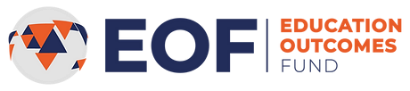 